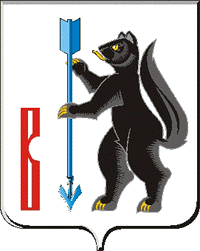 АДМИНИСТРАЦИЯ ГОРОДСКОГО ОКРУГА ВЕРХОТУРСКИЙ РАСПОРЯЖЕНИЕот 29.05._ 2017 г.  № 150__г. ВерхотурьеОб утверждении перечня должностных лиц, ответственных за реализацию на территории городского округа Верхотурский приоритетного проекта «Формирование комфортной городской среды»         В соответствии с постановлением Правительства РФ от 10 февраля 2017 г. № 169 «Об утверждении правил предоставления и распределения субсидий из федерального бюджета бюджетам субъектов Российской Федерации на поддержку государственных программ субъектов Российской Федерации и муниципальных программ формирования современной городской среды», руководствуясь статьёй 26 Устава городского округа Верхотурский:       1.Утвердить перечень должностных лиц, ответственных за реализацию территории городского округа Верхотурский приоритетного проекта «Формирование комфортной городской среды» »:       1) Миронов Сергей Павлович- первый заместитель Главы Администрации городского округа Верхотурский;       2) Глушкова Светлана Николаевна- начальник Финансового управления Администрации городского округа Верхотурский;       3) Малышева Ирина Николаевна- специалист 1 категории отдела ЖКХ Администрации городского округа Верхотурский.       2. Контроль исполнения настоящего распоряжения оставляю за собой.Глава городского округаВерхотурский                                                                                      В.В. СизиковС распоряжением ознакомлены:                                                     С.П. Миронов                                                                                                         С.Н. Глушкова                                                                                                        И.Н. Малышева